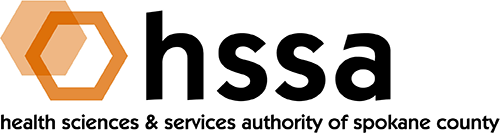 Attachment C:  Budget TemplateBudget Details If Applicable:Equipment SuppliesContractors and ConsultantsBUDGET SUMMARYBUDGET SUMMARYBUDGET SUMMARYExpense CategoryProject as Currently FundedHSSA Matching Grant RequestPersonnelFringe BenefitsSpecial Purpose EquipmentSuppliesContractualOtherTotal$$#Item DescriptionItem DescriptionRental or PurchaseRental or PurchaseAcquire When?Funds Requested1234Equipment SubtotalEquipment Subtotal$$$Item DescriptionPer-Unit CostPer-Unit Cost# of Units/Pieces PurchasedAcquire When?Funds RequestedSupplies SubtotalSupplies SubtotalSupplies Subtotal$#Name/OrganizationHourly Rate/Flat RateFunds Requested1234